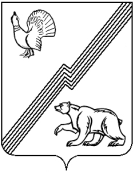 АДМИНИСТРАЦИЯ ГОРОДА ЮГОРСКАХанты - Мансийского автономного округа – ЮгрыПОСТАНОВЛЕНИЕот 10 октября 2019 года                                                                                                               № 2200О внесении изменений в постановление администрациигорода Югорска от 31.10.2018 № 3010«О муниципальной программе города Югорска«Развитие физической культуры и спорта»В связи с уточнением основных мероприятий и задач муниципальной программы, объемов финансирования программных мероприятий, в соответствии с постановлением администрации города Югорска от 18.10.2018 № 2876 «О модельной муниципальной программе города Югорска, порядке принятия решения о разработке муниципальных программ города Югорска, их формирования, утверждения и реализации в соответствии с национальными целями развития», в целях социально-экономического развития города Югорска:1. Внести в приложение к постановлению администрации города Югорска от 31.10.2018           № 3010 «О муниципальной программе города Югорска «Развитие физической культуры                      и спорта» (с изменениями от 15.11.2018 № 3155, от 07.02.2010 № 278, 30.04.2019 № 895)   следующие изменения:1.1. В паспорте муниципальной программы:1.1.1. Строку «Подпрограммы и (или) основные мероприятия» изложить в следующей редакции:«».1.1.2. Строки «Параметры финансового обеспечения муниципальной программы», «Параметры финансового обеспечения портфеля проектов, проекта, направленных в том числе на реализацию в городе Югорске национальных проектов (программ) Российской Федерации, реализуемых в составе муниципальной программы» изложить в следующей редакции: «».1.2. Таблицы 2 - 4 изложить в новой редакции (приложение).2. Опубликовать постановление в официальном печатном издании города Югорска, разместить на официальном сайте органов местного самоуправления города Югорска                           и в государственной автоматизированной системе «Управление».3. Настоящее постановление вступает в силу после его официального опубликования.4. Контроль за выполнением постановления возложить на заместителя главы города Югорска Т.И. Долгодворову.Глава города Югорска                                                                                                 А.В. БородкинПриложениек постановлениюадминистрации города Югорскаот 10 октября 2019 года № 2200Таблица 2Перечень основных мероприятий муниципальной программы
Таблица 3Портфели проектов и проекты, направленные в том числе на реализацию национальныхи федеральных проектов Российской Федерации и Ханты - Мансийского автономного округа – Югры, муниципальных проектовТаблица 4Характеристика основных мероприятий муниципальной программы, их связь с целевыми показателямиПодпрограммы и (или) основные мероприятияОсновное мероприятие 1 «Обеспечение деятельности подведомственного учреждения по физической культуре               и спорту».Основное мероприятие 2 «Осуществление ввода                            в эксплуатацию физкультурно – спортивного комплекса                        с универсальным игровым залом».Основное мероприятие 3 «Организация и проведение спортивно – массовых мероприятий в городе Югорске, участие спортсменов и сборных команд города Югорска                                    в соревнованиях различного уровня».Основное мероприятие 4 «Освещение мероприятий в сфере физической культуры и спорта среди населения в средствах массовой информации».Основное мероприятие 5 «Укрепление материально – технической базы учреждений физической культуры и спорта»Основное мероприятие 6 «Участие в реализации федерального проекта «Спорт - норма жизни»Основное мероприятие 7 «Поддержка социально значимых некоммерческих организаций, осуществляющих деятельность в сфере физической культуры и спорта»Параметры финансового обеспечения муниципальной программыОбщий объем финансирования программы составляет         1 321 220,0 тыс. рублей.2019 год – 118 391,0 тыс. рублей;2020 год – 82 064,5 тыс. рублей;2021 год – 82 164,5 тыс. рублей;2022 год – 115 000,0 тыс. рублей;2023 год – 115 100,0 тыс. рублей;2024 год – 115 200,0 тыс. рублей;2025 год – 115 300,0 тыс. рублей;2026 - 2030 год – 578 000,0 тыс. рублейПараметры финансового обеспечения портфеля проектов, проекта, направленных, в том числе на реализацию в городе Югорске национальных проектов (программ) Российской Федерации, реализуемых в составе муниципальной программыОбщий объем финансирования составляет  642,6 тыс. рублей.2019 год – 642,6 тыс. рублей;2020 год – 0,0 тыс. рублей;2021 год – 0,0 тыс. рублей;2022 год – 0,0 тыс. рублей;2023 год – 0,0 тыс. рублей;2024 год – 0,0 тыс. рублейКод строки№ основного мероприятияОсновные мероприятия программыОсновные мероприятия программыОтветственный исполнитель/ соисполнитель (наименование органа или структурного подразделения)Источники финансированияФинансовые затраты на реализацию (тыс. рублей)Финансовые затраты на реализацию (тыс. рублей)Финансовые затраты на реализацию (тыс. рублей)Финансовые затраты на реализацию (тыс. рублей)Финансовые затраты на реализацию (тыс. рублей)Финансовые затраты на реализацию (тыс. рублей)Финансовые затраты на реализацию (тыс. рублей)Финансовые затраты на реализацию (тыс. рублей)Финансовые затраты на реализацию (тыс. рублей)Код строки№ основного мероприятия(связь мероприятий с целевыми показателями муниципальной программы)(связь мероприятий с целевыми показателями муниципальной программы)Ответственный исполнитель/ соисполнитель (наименование органа или структурного подразделения)Источники финансированияВсегов том числе по годамв том числе по годамв том числе по годамв том числе по годамв том числе по годамв том числе по годамв том числе по годамв том числе по годамКод строки№ основного мероприятияОтветственный исполнитель/ соисполнитель (наименование органа или структурного подразделения)Источники финансированияВсего2 0192 0202 0212 0222 0232 0242 0252026-2030А12234567891011121311ОбеспечениеОбеспечениеУправление социальной политики администрации города ЮгорскаВсего1 260 609,0110 009,077 100,077 200,0110 300,0110 400,0110 500,0110 600,0554 500,021деятельности подведомственного учреждения деятельности подведомственного учреждения Управление социальной политики администрации города Югорскафедеральный бюджет0,00,00,00,00,00,00,00,00,031по физической культуре по физической культуре Управление социальной политики администрации города Югорскабюджет автономного округа0,000,00,00,00,00,00,00,00,041и спортуи спортуУправление социальной политики администрации города Югорскаместный бюджет1 176 733,798 733,771 000,071 000,0104 000,0104 000,0104 000,0104 000,0520 000,051(2,3,6)(2,3,6)Управление социальной политики администрации города Югорскаиные внебюджетные источники83 875,3011 275,36 100,06 200,06 300,06 400,06 500,06 600,034 500,062Осуществление ввода Осуществление ввода Департамент жилищно – коммунального Всего826,0826,00,00,00,00,00,00,00,072в эксплуатацию физкультурно – спортивного комплекса в эксплуатацию физкультурно – спортивного комплекса и строительного комплекса администрации города Югорскафедеральный бюджет0,00,00,00,00,00,00,00,00,082с универсальным игровым залом (1,3,6)с универсальным игровым залом (1,3,6)бюджет автономного округа0,00,00,00,00,00,00,00,00,092местный бюджет826,0826,00,00,00,00,00,00,00,0102иные внебюджетные источники0,00,00,00,00,00,00,00,00,0113Организация Организация Управление социальной политики администрации города ЮгорскаВсего38 843,94 114,93 864,53 864,53 000,03 000,03 000,03 000,015 000,0113и проведение спортивно – массовых мероприятий и проведение спортивно – массовых мероприятий Управление социальной политики администрации города Югорскафедеральный бюджет0,00,00,00,00,00,00,00,000,0133в городе Югорске, участие спортсменовв городе Югорске, участие спортсменовУправление социальной политики администрации города Югорскабюджет автономного округа2 130,5488,1821,2821,20,00,00,00,00,0143 и сборных команд города Югорска в соревнованиях различного уровня и сборных команд города Югорска в соревнованиях различного уровняУправление социальной политики администрации города Югорскаместный бюджет36 713,43 626,83 043,303 043,303 000,003 000,003 000,003 000,0015 000,00153(2,4,5,6,7)(2,4,5,6,7)Управление социальной политики администрации города Югорскаиные внебюджетные источники0,00,00,00,00,00,00,00,00,0163Управление бухгалтерского учета и отчетности администрации города ЮгорскаВсего989,589,50,000,00100,00100,00100,00100,00500,00173Управление бухгалтерского учета и отчетности администрации города Югорскафедеральный бюджет0,000,000,000,000,000,000,000,000,00183Управление бухгалтерского учета и отчетности администрации города Югорскабюджет автономного округа0,000,000,000,000,000,000,000,000,00193Управление бухгалтерского учета и отчетности администрации города Югорскаместный бюджет989,589,50,000,00100,00100,00100,00100,00500,00203Управление бухгалтерского учета и отчетности администрации города Югорскаиные внебюджетные источники0,000,000,000,000,000,000,000,000,0021Итого по мероприятию 3Итого по мероприятию 3Всего39 833,44 204,43 864,503 864,503 100,003 100,003 100,003 100,0015 500,0022Итого по мероприятию 3Итого по мероприятию 3федеральный бюджет0,000,000,000,000,000,000,000,000,0023Итого по мероприятию 3Итого по мероприятию 3бюджет автономного округа2 130,5488,1821,20821,200,000,000,000,000,0024Итого по мероприятию 3Итого по мероприятию 3местный бюджет37 702,93 716,33 043,303 043,303 100,003 100,003 100,003 100,0015 500,0025Итого по мероприятию 3Итого по мероприятию 3иные внебюджетные источники0,000,000,000,000,000,000,000,000,00264Освещение мероприятий Освещение мероприятий Управление социальной политики администрации города ЮгорскаВсего13 400,001 300,001 100,001 100,001 100,001 100,001 100,001 100,005 500,00274в сфере физической культуры и спорта среди населения в средствах массовой информациив сфере физической культуры и спорта среди населения в средствах массовой информацииУправление социальной политики администрации города Югорскафедеральный бюджет0,000,000,000,000,000,000,000,000,00284(6)(6)Управление социальной политики администрации города Югорскабюджет автономного округа0,000,000,000,000,000,000,000,000,00294Управление социальной политики администрации города Югорскаместный бюджет13 400,001 300,001 100,001 100,001 100,001 100,001 100,001 100,005 500,00304Управление социальной политики администрации города Югорскаиные внебюджетные источники0,000,000,000,000,000,000,000,000,00315Укрепление материально – технической базы учреждений физической культуры и спортаУкрепление материально – технической базы учреждений физической культуры и спортаУправление социальной политики администрации города ЮгорскаВсего5 819,01 319,00,000,00500,00500,00500,00500,002 500,00325Укрепление материально – технической базы учреждений физической культуры и спортаУкрепление материально – технической базы учреждений физической культуры и спортаУправление социальной политики администрации города Югорскафедеральный бюджет0,000,000,000,000,000,000,000,000,00335Укрепление материально – технической базы учреждений физической культуры и спортаУкрепление материально – технической базы учреждений физической культуры и спортаУправление социальной политики администрации города Югорскабюджет автономного округа371,9371,90,000,000,000,000,000,000,00345(1,2,3,7)(1,2,3,7)Управление социальной политики администрации города Югорскаместный бюджет5 447,1947,10,000,00500,00500,00500,00500,002 500,00355Управление социальной политики администрации города Югорскаиные внебюджетные источники0,000,000,000,000,000,000,000,000,00366Участие в реализации регионального проекта «Спорт-норма жизни»(1,2,3,7)Участие в реализации регионального проекта «Спорт-норма жизни»(1,2,3,7)Управление социальной политики администрации города ЮгорскаВсего642,6642,60,000,000,000,000,000,000,00376Участие в реализации регионального проекта «Спорт-норма жизни»(1,2,3,7)Участие в реализации регионального проекта «Спорт-норма жизни»(1,2,3,7)Управление социальной политики администрации города Югорскафедеральный бюджет183,2183,20,000,000,000,000,000,000,00386Участие в реализации регионального проекта «Спорт-норма жизни»(1,2,3,7)Участие в реализации регионального проекта «Спорт-норма жизни»(1,2,3,7)Управление социальной политики администрации города Югорскабюджет автономного округа427,3427,30,000,000,000,000,000,000,00396Участие в реализации регионального проекта «Спорт-норма жизни»(1,2,3,7)Участие в реализации регионального проекта «Спорт-норма жизни»(1,2,3,7)Управление социальной политики администрации города Югорскаместный бюджет32,132,10,000,000,000,000,000,000,00406Участие в реализации регионального проекта «Спорт-норма жизни»(1,2,3,7)Участие в реализации регионального проекта «Спорт-норма жизни»(1,2,3,7)Управление социальной политики администрации города Югорскаиные внебюджетные источники0,000,000,000,000,000,000,000,000,00417Поддержка социально значимых некоммерческих организаций, осуществляющих деятельность в сфере физической культуры и спорта(2,4,5,6)Поддержка социально значимых некоммерческих организаций, осуществляющих деятельность в сфере физической культуры и спорта(2,4,5,6)Управление социальной политики администрации города ЮгорскаВсего90,090,00,000,000,000,000,000,000,00427Поддержка социально значимых некоммерческих организаций, осуществляющих деятельность в сфере физической культуры и спорта(2,4,5,6)Поддержка социально значимых некоммерческих организаций, осуществляющих деятельность в сфере физической культуры и спорта(2,4,5,6)Управление социальной политики администрации города Югорскафедеральный бюджет0,000,000,000,000,000,000,000,000,00437Поддержка социально значимых некоммерческих организаций, осуществляющих деятельность в сфере физической культуры и спорта(2,4,5,6)Поддержка социально значимых некоммерческих организаций, осуществляющих деятельность в сфере физической культуры и спорта(2,4,5,6)Управление социальной политики администрации города Югорскабюджет автономного округа0,000,000,000,000,000,000,000,000,00447Поддержка социально значимых некоммерческих организаций, осуществляющих деятельность в сфере физической культуры и спорта(2,4,5,6)Поддержка социально значимых некоммерческих организаций, осуществляющих деятельность в сфере физической культуры и спорта(2,4,5,6)Управление социальной политики администрации города Югорскаместный бюджет90,090,00,000,000,000,000,000,000,00457Поддержка социально значимых некоммерческих организаций, осуществляющих деятельность в сфере физической культуры и спорта(2,4,5,6)Поддержка социально значимых некоммерческих организаций, осуществляющих деятельность в сфере физической культуры и спорта(2,4,5,6)Управление социальной политики администрации города Югорскаиные внебюджетные источники0,000,000,000,000,000,000,000,000,0046Всего по муниципальной программеВсего по муниципальной программеВсего1 321 220,0118 391,082 064,5082 164,50115 000,00115 100,00115 200,00115 300,00578 000,0047Всего по муниципальной программеВсего по муниципальной программефедеральный бюджет183,2183,20,000,000,000,000,000,000,0048Всего по муниципальной программеВсего по муниципальной программебюджет автономного округа2 929,71 287,3821,20821,200,000,000,000,000,0049Всего по муниципальной программеВсего по муниципальной программеместный бюджет1 234 231,8105 645,275 143,3075 143,30108 700,00108 700,00108 700,00108 700,00543 500,0050Всего по муниципальной программеВсего по муниципальной программеиные внебюджетные источники83 875,3011 275,36 100,006 200,006 300,006 400,006 500,006 600,0034 500,0051в том числе:в том числе:в том числе:в том числе:52инвестиции в объекты муниципальной собственностиинвестиции в объекты муниципальной собственностиВсего0,000,000,000,000,000,000,000,000,0053инвестиции в объекты муниципальной собственностиинвестиции в объекты муниципальной собственностифедеральный бюджет0,000,000,000,000,000,000,000,000,0054инвестиции в объекты муниципальной собственностиинвестиции в объекты муниципальной собственностибюджет автономного округа0,000,000,000,000,000,000,000,000,0055инвестиции в объекты муниципальной собственностиинвестиции в объекты муниципальной собственностиместный бюджет0,000,000,000,000,000,000,000,000,0056инвестиции в объекты муниципальной собственностиинвестиции в объекты муниципальной собственностииные внебюджетные источники0,000,000,000,000,000,000,000,000,0057В том числе:В том числе:В том числе:В том числе:58Проекты, портфели проектов (в том числе направленные Проекты, портфели проектов (в том числе направленные Всего642,6642,60,000,000,000,000,000,000,0059на реализацию национальных на реализацию национальных федеральный бюджет183,2183,20,000,000,000,000,000,000,0060и федеральных проектов Российской Федерации):и федеральных проектов Российской Федерации):бюджет автономного округа427,3427,30,000,000,000,000,000,000,0061местный бюджет32,132,10,000,000,000,000,000,000,0062иные внебюджетные источники0,000,000,000,000,000,000,000,000,0063в том числе инвестиции в том числе инвестиции Всего0,000,000,000,000,000,000,000,000,0064в объекты муниципальной собственностив объекты муниципальной собственностифедеральный бюджет0,000,000,000,000,000,000,000,000,0065бюджет автономного округа0,000,000,000,000,000,000,000,000,0066местный бюджет0,000,000,000,000,000,000,000,000,0067иные внебюджетные источники0,000,000,000,000,000,000,000,000,0068Инвестиции в объекты муниципальной собственности Инвестиции в объекты муниципальной собственности Всего0,000,000,000,000,000,000,000,000,0069(за исключением инвестиций в объекты муниципальной собственности по проектам, портфелям проектов)(за исключением инвестиций в объекты муниципальной собственности по проектам, портфелям проектов)федеральный бюджет0,000,000,000,000,000,000,000,000,0070бюджет автономного округа0,000,000,000,000,000,000,000,000,0071местный бюджет0,000,000,000,000,000,000,000,000,0072иные внебюджетные источники0,000,000,000,000,000,000,000,000,0073Прочие расходыПрочие расходыВсего1 320 577,4117 748,482 064,5082 164,50115 000,00115 100,00115 200,00115 300,00578 000,0074Прочие расходыПрочие расходыфедеральный бюджет0,000,000,000,000,000,000,000,000,0075Прочие расходыПрочие расходыбюджет автономного округа2 502,40860,00821,20821,200,000,000,000,000,0076Прочие расходыПрочие расходыместный бюджет1 234 199,7105 613,175 143,3075 143,30108 700,00108 700,00108 700,00108 700,00543 500,0077Прочие расходыПрочие расходыиные внебюджетные источники83 875,311 275,36 100,006 200,006 300,006 400,006 500,006 600,0034 500,0078в том числе:в том числе:в том числе:в том числе:79Ответственный исполнительОтветственный исполнительУправление социальной политики администрации города ЮгорскаУправление социальной политики администрации города ЮгорскаВсего1 319 404,5117 475,582 064,5082 164,50114 900,00115 000,00115 100,00115 200,00577 500,0080Ответственный исполнительОтветственный исполнительУправление социальной политики администрации города ЮгорскаУправление социальной политики администрации города Югорскафедеральный бюджет183,2183,20,000,000,000,000,000,000,0081Ответственный исполнительОтветственный исполнительУправление социальной политики администрации города ЮгорскаУправление социальной политики администрации города Югорскабюджет автономного округа2 929,71 287,3821,20821,200,000,000,000,000,0082Ответственный исполнительОтветственный исполнительУправление социальной политики администрации города ЮгорскаУправление социальной политики администрации города Югорскаместный бюджет1 232 416,3104 729,775 143,3075 143,30108 600,00108 600,00108 600,00108 600,00543 000,0083Ответственный исполнительОтветственный исполнительУправление социальной политики администрации города ЮгорскаУправление социальной политики администрации города Югорскаиные внебюджетные источники83 875,311 275,36 100,006 200,006 300,006 400,006 500,006 600,0034 500,0084Соисполнитель 1Соисполнитель 1Департамент жилищно – коммунального и строительного комплекса администрации города ЮгорскаДепартамент жилищно – коммунального и строительного комплекса администрации города ЮгорскаВсего826,0826,00,000,000,000,000,000,000,0085Соисполнитель 1Соисполнитель 1Департамент жилищно – коммунального и строительного комплекса администрации города ЮгорскаДепартамент жилищно – коммунального и строительного комплекса администрации города Югорскафедеральный бюджет0,000,000,000,000,000,000,000,000,0086Соисполнитель 1Соисполнитель 1Департамент жилищно – коммунального и строительного комплекса администрации города ЮгорскаДепартамент жилищно – коммунального и строительного комплекса администрации города Югорскабюджет автономного округа0,000,000,000,000,000,000,000,000,0087Соисполнитель 1Соисполнитель 1Департамент жилищно – коммунального и строительного комплекса администрации города ЮгорскаДепартамент жилищно – коммунального и строительного комплекса администрации города Югорскаместный бюджет826,0826,00,000,000,000,000,000,000,0088Соисполнитель 1Соисполнитель 1Департамент жилищно – коммунального и строительного комплекса администрации города ЮгорскаДепартамент жилищно – коммунального и строительного комплекса администрации города Югорскаиные внебюджетные источники0,000,000,000,000,000,000,000,000,0089Соисполнитель 2Соисполнитель 2Управление бухгалтерского учета и отчетности администрации города Югорск)Управление бухгалтерского учета и отчетности администрации города Югорск)Всего989,589,50,000,00100,00100,00100,00100,00500,0090Соисполнитель 2Соисполнитель 2Управление бухгалтерского учета и отчетности администрации города Югорск)Управление бухгалтерского учета и отчетности администрации города Югорск)федеральный бюджет0,000,000,000,000,000,000,000,000,0091Соисполнитель 2Соисполнитель 2Управление бухгалтерского учета и отчетности администрации города Югорск)Управление бухгалтерского учета и отчетности администрации города Югорск)бюджет автономного округа0,000,000,000,000,000,000,000,000,0092Соисполнитель 2Соисполнитель 2Управление бухгалтерского учета и отчетности администрации города Югорск)Управление бухгалтерского учета и отчетности администрации города Югорск)местный бюджет989,589,50,000,00100,00100,00100,00100,00500,0093Соисполнитель 2Соисполнитель 2Управление бухгалтерского учета и отчетности администрации города Югорск)Управление бухгалтерского учета и отчетности администрации города Югорск)иные внебюджетные источники0,000,000,000,000,000,000,000,000,00№ п/пНаименование портфеля проектов, проектаНаименование проекта или мероприятияНомер основного мероприятияЦелиСрок реализацииИсточники финансированияПараметры финансового обеспечения, тыс. рублейПараметры финансового обеспечения, тыс. рублейПараметры финансового обеспечения, тыс. рублейПараметры финансового обеспечения, тыс. рублейПараметры финансового обеспечения, тыс. рублейПараметры финансового обеспечения, тыс. рублейПараметры финансового обеспечения, тыс. рублей№ п/пНаименование портфеля проектов, проектаНаименование проекта или мероприятияНомер основного мероприятияЦелиСрок реализацииИсточники финансированияВсегов том числе по годамв том числе по годамв том числе по годамв том числе по годамв том числе по годамв том числе по годам№ п/пНаименование портфеля проектов, проектаНаименование проекта или мероприятияНомер основного мероприятияЦелиСрок реализацииИсточники финансированияВсего2019202020212022202320241234567891011121314Портфели проектов, основанные на национальных и федеральных проектах Российской ФедерацииПортфели проектов, основанные на национальных и федеральных проектах Российской ФедерацииПортфели проектов, основанные на национальных и федеральных проектах Российской ФедерацииПортфели проектов, основанные на национальных и федеральных проектах Российской ФедерацииПортфели проектов, основанные на национальных и федеральных проектах Российской ФедерацииПортфели проектов, основанные на национальных и федеральных проектах Российской ФедерацииПортфели проектов, основанные на национальных и федеральных проектах Российской ФедерацииПортфели проектов, основанные на национальных и федеральных проектах Российской ФедерацииПортфели проектов, основанные на национальных и федеральных проектах Российской ФедерацииПортфели проектов, основанные на национальных и федеральных проектах Российской ФедерацииПортфели проектов, основанные на национальных и федеральных проектах Российской ФедерацииПортфели проектов, основанные на национальных и федеральных проектах Российской ФедерацииПортфели проектов, основанные на национальных и федеральных проектах Российской ФедерацииПортфели проектов, основанные на национальных и федеральных проектах Российской Федерации1.Национальный проект (портфель проектов)«Демография»Региональный проект«Создание для всех категорий и групп населения условий для занятия физической культурой и спортом, массовым спортом, в том числе повышение уровня обеспеченности населения объектами спорта, а также подготовка спортивного резерва»(«Спорт - норма жизни») (1,2,3,7)6Доведение к 2024 году до 55% доли граждан, систематически занимающихся физической культурой и спортом, путем мотивации населения, активизации спортивно-массовой работы на всех уровнях и в корпоративной среде, в том числе вовлечения в подготовку и выполнение нормативов Всероссийского физкультурно-спортивного комплекса «Готов к труду и обороне» (ГТО), а также подготовки спортивного резерва и развития спортивной инфраструктуры12.2024Всего642,6642,60,00,00,00,00,01.Национальный проект (портфель проектов)«Демография»Региональный проект«Создание для всех категорий и групп населения условий для занятия физической культурой и спортом, массовым спортом, в том числе повышение уровня обеспеченности населения объектами спорта, а также подготовка спортивного резерва»(«Спорт - норма жизни») (1,2,3,7)6Доведение к 2024 году до 55% доли граждан, систематически занимающихся физической культурой и спортом, путем мотивации населения, активизации спортивно-массовой работы на всех уровнях и в корпоративной среде, в том числе вовлечения в подготовку и выполнение нормативов Всероссийского физкультурно-спортивного комплекса «Готов к труду и обороне» (ГТО), а также подготовки спортивного резерва и развития спортивной инфраструктуры12.2024федеральный бюджет183,2183,20,00,00,00,00,01.Национальный проект (портфель проектов)«Демография»Региональный проект«Создание для всех категорий и групп населения условий для занятия физической культурой и спортом, массовым спортом, в том числе повышение уровня обеспеченности населения объектами спорта, а также подготовка спортивного резерва»(«Спорт - норма жизни») (1,2,3,7)6Доведение к 2024 году до 55% доли граждан, систематически занимающихся физической культурой и спортом, путем мотивации населения, активизации спортивно-массовой работы на всех уровнях и в корпоративной среде, в том числе вовлечения в подготовку и выполнение нормативов Всероссийского физкультурно-спортивного комплекса «Готов к труду и обороне» (ГТО), а также подготовки спортивного резерва и развития спортивной инфраструктуры12.2024бюджет автономного округа427,3427,30,00,00,00,00,01.Национальный проект (портфель проектов)«Демография»Региональный проект«Создание для всех категорий и групп населения условий для занятия физической культурой и спортом, массовым спортом, в том числе повышение уровня обеспеченности населения объектами спорта, а также подготовка спортивного резерва»(«Спорт - норма жизни») (1,2,3,7)6Доведение к 2024 году до 55% доли граждан, систематически занимающихся физической культурой и спортом, путем мотивации населения, активизации спортивно-массовой работы на всех уровнях и в корпоративной среде, в том числе вовлечения в подготовку и выполнение нормативов Всероссийского физкультурно-спортивного комплекса «Готов к труду и обороне» (ГТО), а также подготовки спортивного резерва и развития спортивной инфраструктуры12.2024местный бюджет32,132,10,00,00,00,00,01.Национальный проект (портфель проектов)«Демография»Региональный проект«Создание для всех категорий и групп населения условий для занятия физической культурой и спортом, массовым спортом, в том числе повышение уровня обеспеченности населения объектами спорта, а также подготовка спортивного резерва»(«Спорт - норма жизни») (1,2,3,7)6Доведение к 2024 году до 55% доли граждан, систематически занимающихся физической культурой и спортом, путем мотивации населения, активизации спортивно-массовой работы на всех уровнях и в корпоративной среде, в том числе вовлечения в подготовку и выполнение нормативов Всероссийского физкультурно-спортивного комплекса «Готов к труду и обороне» (ГТО), а также подготовки спортивного резерва и развития спортивной инфраструктуры12.2024Иные внебюджетные источники0,00,00,00,00,00.00,01.Национальный проект (портфель проектов)«Демография»Итого по портфелю проектовИтого по портфелю проектовИтого по портфелю проектовИтого по портфелю проектов642,6642,60,00,00,00,00,0№п/пОсновные мероприятияОсновные мероприятияОсновные мероприятия№п/пНаименованиеСодержание(направление расходов)Номер приложения к муниципальной программе, реквизиты нормативно правового акта, наименование портфеля проектов Наименование целевого показателя12345Цель «Создание условий, обеспечивающих гражданам города Югорска возможность для систематических занятий физической культурой и спортом;обеспечение конкурентоспособности спортсменов на российской и международной спортивной арене»Цель «Создание условий, обеспечивающих гражданам города Югорска возможность для систематических занятий физической культурой и спортом;обеспечение конкурентоспособности спортсменов на российской и международной спортивной арене»Цель «Создание условий, обеспечивающих гражданам города Югорска возможность для систематических занятий физической культурой и спортом;обеспечение конкурентоспособности спортсменов на российской и международной спортивной арене»Цель «Создание условий, обеспечивающих гражданам города Югорска возможность для систематических занятий физической культурой и спортом;обеспечение конкурентоспособности спортсменов на российской и международной спортивной арене»Цель «Создание условий, обеспечивающих гражданам города Югорска возможность для систематических занятий физической культурой и спортом;обеспечение конкурентоспособности спортсменов на российской и международной спортивной арене»Задача 1.  Повышение мотивации всех возрастных категорий и социальных групп граждан к регулярным занятиям физической культурой и массовым спортомЗадача 1.  Повышение мотивации всех возрастных категорий и социальных групп граждан к регулярным занятиям физической культурой и массовым спортомЗадача 1.  Повышение мотивации всех возрастных категорий и социальных групп граждан к регулярным занятиям физической культурой и массовым спортомЗадача 1.  Повышение мотивации всех возрастных категорий и социальных групп граждан к регулярным занятиям физической культурой и массовым спортомЗадача 1.  Повышение мотивации всех возрастных категорий и социальных групп граждан к регулярным занятиям физической культурой и массовым спортом1.1Организация и проведение спортивно – массовых мероприятий в городе Югорске, участие спортсменов и сборных команд города Югорска в соревнованиях различного уровняОрганизация и проведение региональных этапов, обеспечение участия в мероприятиях, связанных                с ГТО.Подготовка сборных команд города Югорска по различным видам спорта.Участие в соревнованиях различного уровня:- Первенство ХМАО-Югры;- Первенство УрФО;- Первенство города Югорска;-Соревнования, посвященные праздничным датам.Федеральный закон  от 04.12.2007 № 329-ФЗ «О физической культуре                   и спорте в Российской Федерации»,постановление Правительства Ханты – Мансийского автономного округа – Югры от 05.10.2018 № 342-п «О государственной программе Ханты-Мансийского автономного округа – Югры «Развитие физической культуры и спорта»Показатель 2. Доля населения, систематически занимающегося физической культурой и спортом, от общей численности населения города Югорска, в том числе на базе муниципальных учреждений, сооружений. Показатель характеризуется отношением числа лиц, занимающихся физической культурой и спортом по месту работу, к общей численности населения занятого в экономике на 01 января, умноженное на 100%.Показатель 4. Количество проведенных спортивно - массовых мероприятий в городе Югорске.Показатель формируется путем ежегодного подсчета количества проведенных спортивно-массовых мероприятий в городе Югорске.Показатель 5. Доля лиц с ограниченными возможностями здоровья и инвалидов, систематически занимающихся физической культурой и спортом, от общей численности данной категории в городе Югорске.Показатель характеризуется отношением числа лиц с инвалидностью, занимающихся физической культурой и спортом, к общей численности данной категории населения, умноженное на 100% по состоянию на 01 января. Показатель 6. Уровень удовлетворенности граждан города Югорска качеством услуг в сфере физической культуры и спорта.Показатель формируется путем опроса граждан об уровне удовлетворенности качеством услуг в сфере физической культуры и спорта.Показатель 7. Доля граждан, выполнивших нормативы Всероссийского физкультурно-спортивного комплекса «Готов к труду и обороне», от общей численности населения, принявшего участие в сдаче нормативов.Показатель характеризуется отношением численности граждан (учащихся и студентов) города Югорска, выполнивших нормативы Всероссийского физкультурно-спортивного комплекса «Готов к труду и обороне», от общей численности населения (учащихся и студентов), принявшего участие в сдаче нормативов Всероссийского физкультурно-спортивного комплекса «Готов к труду и обороне», умноженное на 100% по состоянию на 1 января.Задача 2. Создание для всех категорий и групп населения условий для занятий физической культурой и спортом, массовым спортом, в том числе повышение уровня обеспеченности населения объектами спорта и подготовка спортивного резерваЗадача 2. Создание для всех категорий и групп населения условий для занятий физической культурой и спортом, массовым спортом, в том числе повышение уровня обеспеченности населения объектами спорта и подготовка спортивного резерваЗадача 2. Создание для всех категорий и групп населения условий для занятий физической культурой и спортом, массовым спортом, в том числе повышение уровня обеспеченности населения объектами спорта и подготовка спортивного резерваЗадача 2. Создание для всех категорий и групп населения условий для занятий физической культурой и спортом, массовым спортом, в том числе повышение уровня обеспеченности населения объектами спорта и подготовка спортивного резерваЗадача 2. Создание для всех категорий и групп населения условий для занятий физической культурой и спортом, массовым спортом, в том числе повышение уровня обеспеченности населения объектами спорта и подготовка спортивного резерва2.1Обеспечениедеятельности подведомственного учреждения по физической культуре и спортуОбеспечение (финансирование) деятельности подведомственного учреждения (муниципальное бюджетное учреждение спортивная школа олимпийского резерва «Центр Югорского спорта»).Федеральный закон от 04.12.2007                                                № 329-ФЗ «О физической культуре и спорте в Российской Федерации»;постановление Правительства Ханты – Мансийского автономного округа – Югры от 05.10.2018 № 342-п «О государственной программе Ханты-Мансийского автономного округа-Югры «Развитие физической культуры  и спорта» Показатель 2. Доля населения, систематически занимающегося физической культурой и спортом, от общей численности населения, в том числе на базе муниципальных учреждений, сооружений. Показатель характеризуется отношением числа лиц, занимающихся физической культурой и спортом по месту работу, от общей численности населения занятого в экономике на 01 января, умноженное на 100%.Показатель 3. Уровень обеспеченности населения спортивными сооружениями исходя из единовременной пропускной способности, в том числе муниципальными.Показатель определяет отношение единовременной пропускной способности спортивных сооружений по состоянию                           на 01 января к численности населения в возрасте 3-79 лет на 01 января, умноженное на 1000, деленное на нормативный показатель (122), умноженное на 100%.Показатель 6. Уровень удовлетворенности граждан города Югорска качеством услуг в сфере физической культуры и спорта.Показатель формируется путем опроса граждан          об уровне удовлетворенности качеством услуг              в сфере физической культуры и спорта2.2Осуществление ввода в эксплуатацию физкультурно – спортивного комплекса с универсальным игровым заломЗемельный налог физкультурно – спортивного комплекса                                      с универсальным игровым залом Расходы, связанные с выполнением работ по текущему ремонту.Расходы по выполнению работ по проведению текущей инвентаризации объектаНалоговый кодекс Российской Федерации постановление Правительства Ханты – Мансийского автономного округа – Югры от 05.10.2018 № 342-п «О государственной программе Ханты-Мансийского автономного округа - Югры «Развитие физической культуры  и спорта» Показатель 1. Количество спортивных сооружений в городе, в том числе муниципальных.Показатель формируется путем ежегодного подсчета всех видов спортивных сооружений (спортивные залы, бассейны, плоскостные спортивные сооружения и другие) в зависимости от видов собственности.Показатель 3. Уровень обеспеченности населения спортивными сооружениями исходя из единовременной пропускной способности, в том числе муниципальными.Показатель определяет отношение единовременной пропускной способности спортивных сооружений по состоянию                         на 01 января к численности населения в возрасте 3-79 лет на 01 января, умноженное на 1000, деленное на нормативный показатель (122), умноженное на 100%.Показатель 6. Уровень удовлетворенности граждан города Югорска качеством услуг в сфере физической культуры и спорта.Показатель формируется путем опроса граждан об уровне удовлетворенности качеством услуг в сфере физической культуры и спорта2.3Укрепление материально – технической базы учреждений физической культуры и спортаПриобретение спортивного оборудования, инвентаря, экипировкиФедеральный закон от 04.12.2007               № 329-ФЗ «О физической культуре и спорте в Российской Федерации»;постановление Правительства Ханты – Мансийского автономного округа – Югры от 05.10.2018 № 342-п «О государственной программе Ханты-мансийского автономного округа-Югры «Развитие физической культуры и спорта»Показатель 1. Количество спортивных сооружений в городе, в том числе муниципальных.Показатель формируется путем ежегодного подсчета всех видов спортивных сооружений (спортивные залы, бассейны, плоскостные спортивные сооружения и другие) в зависимости от видов собственности.Показатель 2. Доля населения, систематически занимающегося физической культурой и спортом, в общей численности населения, в том числе на базе муниципальных учреждений, сооружений. Показатель характеризуется отношением числа лиц, занимающихся физической культурой и спортом по месту работу, к общей численности населения занятого в экономике на 01 января, умноженное на 100%.Показатель 3. Уровень обеспеченности населения спортивными сооружениями исходя из единовременной пропускной способности, в том числе муниципальными.Показатель определяет отношение единовременной пропускной способности спортивных сооружений по состоянию                          на 01 января к численности населения в возрасте 3-79 лет на 01 января, умноженное на 1000, деленное на нормативный показатель (122), умноженное на 100%.Показатель 7. Доля граждан, выполнивших нормативы Всероссийского физкультурно-спортивного комплекса «Готов к труду и обороне», от общей численности населения, принявшего участие в сдаче нормативов, с 30,0% до 70,0%, в том числе учащиеся и студенты с 50,0% до 90,0% 2.4Участие в реализации регионального проекта «Спорт - норма жизни»В соответствии с мероприятиями портфеля проекта ««Создание для всех категорий и групп населения условий для занятия физической культурой и спортом, массовым спортом, в том числе повышение уровня обеспеченности населения объектами спорта, а также подготовка спортивного резерва»(«Спорт - норма жизни»)»Постановление Правительства Ханты – Мансийского автономного округа – Югры от 05.10.2018 № 342-п «О государственной программе Ханты-Мансийского автономного округа - Югры «Развитие физической культуры и спорта»;паспорт регионального проекта «Создание для всех категорий и групп населения условий для занятия физической культурой и спортом, массовым спортом, в том числе повышение уровня обеспеченности населения объектами спорта, а также подготовка спортивного резерва» (Спорт – норма жизни)» утвержден протоколом заседания Проектного комитета Ханты-Мансийского  автономного округа – Югры  от 18.03.2019 № 4Показатель 1. Количество спортивных сооружений в городе, в том числе муниципальных.Показатель формируется путем ежегодного подсчета всех видов спортивных сооружений (спортивные залы, бассейны, плоскостные спортивные сооружения и другие) в зависимости от видов собственности.Показатель 2. Доля населения, систематически занимающегося физической культурой и спортом, в общей численности населения, в том числе на базе муниципальных учреждений, сооружений. Показатель характеризуется отношением числа лиц, занимающихся физической культурой и спортом по месту работу, к общей численности населения занятого в экономике на 01 января, умноженное на 100%.Показатель 3. Уровень обеспеченности населения спортивными сооружениями исходя из единовременной пропускной способности, в том числе муниципальными.Показатель определяет отношение единовременной пропускной способности спортивных сооружений по состоянию                          на 01 января к численности населения в возрасте 3-79 лет на 01 января, умноженное на 1000, деленное на нормативный показатель (122), умноженное на 100%.Показатель 7. Доля граждан, выполнивших нормативы Всероссийского физкультурно-спортивного комплекса «Готов к труду и обороне», от общей численности населения, принявшего участие в сдаче нормативов, с 30,0% до 70,0%, в том числе учащиеся и студенты с 50,0% до 90,0%Задача 3. Создание условий для успешного выступления спортсменов города Югорска на официальных соревнованиях различного уровняЗадача 3. Создание условий для успешного выступления спортсменов города Югорска на официальных соревнованиях различного уровняЗадача 3. Создание условий для успешного выступления спортсменов города Югорска на официальных соревнованиях различного уровняЗадача 3. Создание условий для успешного выступления спортсменов города Югорска на официальных соревнованиях различного уровняЗадача 3. Создание условий для успешного выступления спортсменов города Югорска на официальных соревнованиях различного уровня3.1Организация и проведение спортивно – массовых мероприятий в городе Югорске, участие спортсменов и сборных команд города Югорска в соревнованиях различного уровняОрганизация и проведение региональных этапов, обеспечение участия в мероприятиях, связанных               с ГТО.Подготовка сборных команд города Югорска по различным видам спорта.Участие в соревнованиях различного уровня:- Первенства ХМАО-Югры;- Первенства УрФО;- Первенства города Югорска;-Соревнования, посвященные праздничным датамФедеральный закон от 04.12.2007             № 329-ФЗ «О физической культуре и спорте в Российской Федерации»;постановление Правительства Ханты – Мансийского автономного округа – Югры от 05.10.2018 № 342-п «О государственной программе Ханты-Мансийского автономного округа - Югры «Развитие физической культуры и спорта» Показатель 2. Доля населения, систематически занимающегося физической культурой и спортом, от общей численности населения города Югорска, в том числе на базе муниципальных учреждений, сооружений. Показатель характеризуется отношением числа лиц, занимающихся физической культурой и спортом по месту работу, к общей численности населения занятого в экономике на 01 января, умноженное на 100%.Показатель 4. Количество проведенных спортивно - массовых мероприятий в городе Югорске.Показатель формируется путем ежегодного подсчета количества проведенных спортивно-массовых мероприятий в городе Югорске.Показатель 5. Доля лиц с ограниченными возможностями здоровья и инвалидов, систематически занимающихся физической культурой  и спортом, от общей численности данной категории в городе Югорске.Показатель характеризуется отношением числа лиц с инвалидностью, занимающихся физической культурой и спортом, к общей численности данной категории населения, умноженное на 100%  по состоянию на0 1 января.Показатель 6. Уровень удовлетворенности граждан города Югорска качеством услуг в сфере физической культуры и спорта.Показатель формируется путем опроса граждан об уровне удовлетворенности качеством услуг  в сфере физической культуры и спорта.Показатель 7. Доля граждан, выполнивших нормативы Всероссийского физкультурно-спортивного комплекса «Готов к труду и обороне», от общей численности населения, принявшего участие в сдаче нормативов в том числе учащиеся и студенты.Показатель характеризуется отношением численности граждан (учащихся и студентов) города Югорска, выполнивших нормативы Всероссийского физкультурно-спортивного комплекса «Готов к труду и обороне», от общей численности населения (учащихся и студентов), принявшего участие в сдаче нормативов Всероссийского физкультурно-спортивного комплекса «Готов к труду и обороне», умноженное на 100% по состоянию на 01 январяЗадача 4. Популяризация спортаЗадача 4. Популяризация спортаЗадача 4. Популяризация спортаЗадача 4. Популяризация спортаЗадача 4. Популяризация спорта4.1Освещение мероприятий в сфере физической культуры и спорта среди населения в средствах массовой информацииИнформационные материалы, выпуски, пропаганда здорового образа жизни в средствах массовой информацииФедеральный закон от 05.04.2013                № 44 - ФЗ «О контрактной системе в сфере закупок товаров, работ, услуг для обеспечения государственных и муниципальных нужд» Показатель 6. Уровень удовлетворенности граждан города Югорска качеством услуг в сфере физической культуры и спорта.Показатель формируется путем опроса граждан об уровне удовлетворенности качеством услуг в сфере физической культуры и спорта.4.2Поддержка социально значимых некоммерческих организаций, осуществляющих деятельность в сфере физической культуры и спорта(2,4,5,6)Поддержка и развитие некоммерческих организаций (за исключением государственных (муниципальных) учреждений), осуществляющих организацию и проведение социально значимых общественных мероприятий и(или) проектов в сфере физической культуры и спорта среди различных групп населения города ЮгорскаПоддержка некоммерческих организаций будет осуществляться на конкурсной основе с предоставлением субсидий из бюджета города Югорска на организацию и проведение социально значимых общественных мероприятийПостановление Правительства Российской Федерации от 07.05.2017 № 541 «Об общих требованиях к нормативным правовым актам, муниципальным правовым актам, регулирующим предоставление субсидий некоммерческим организациям, не являющимся государственными (муниципальными) учреждениями» Соглашение о сотрудничестве по реализации проекта «пилотной площадки» по разработке и апробации технологий поддержки негосударственных организаций, в том числе социально ориентированных некоммерческих организаций, социальных предпринимателей, оказывающих услуги в сфере физической культуры и спорта» от 14.12.2017 № 3 Постановление администрации города Югорска от 11.03.2019 № 499 «Об утверждении Порядка предоставления субсидий некоммерческим организациям на организацию и проведение социально значимых общественных мероприятий и (или) проектов»Показатель 2. Доля населения, систематически занимающегося физической культурой и спортом, от общей численности населения города Югорска, в том числе на базе муниципальных учреждений, сооружений. Показатель характеризуется отношением числа лиц, занимающихся физической культурой и спортом по месту работу, к общей численности населения занятого в экономике на 01 января, умноженное на 100%.Показатель 4. Количество проведенных спортивно - массовых мероприятий в городе Югорске.Показатель формируется путем ежегодного подсчета количества проведенных спортивно-массовых мероприятий в городе Югорске.Показатель 5. Доля лиц с ограниченными возможностями здоровья и инвалидов, систематически занимающихся физической культурой  и спортом, от общей численности данной категории в городе Югорске.Показатель характеризуется отношением числа лиц с инвалидностью, занимающихся физической культурой и спортом, к общей численности данной категории населения, умноженное на 100% по состоянию на 01 января.Показатель 6. Уровень удовлетворенности граждан города Югорска качеством услуг в сфере физической культуры и спорта.Показатель формируется путем опроса граждан об уровне удовлетворенности качеством услуг в сфере физической культуры и спорта.